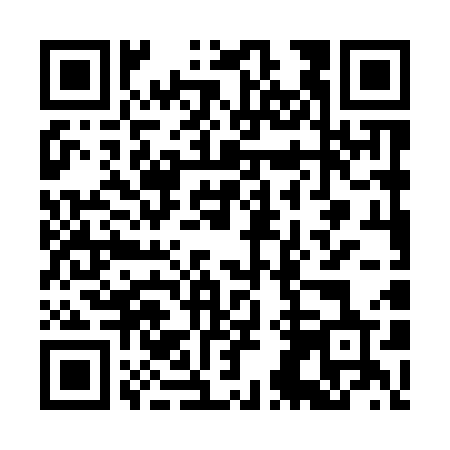 Ramadan times for Donstiennes, BelgiumMon 11 Mar 2024 - Wed 10 Apr 2024High Latitude Method: Angle Based RulePrayer Calculation Method: Muslim World LeagueAsar Calculation Method: ShafiPrayer times provided by https://www.salahtimes.comDateDayFajrSuhurSunriseDhuhrAsrIftarMaghribIsha11Mon5:165:167:0412:534:006:426:428:2412Tue5:135:137:0212:524:016:436:438:2613Wed5:115:117:0012:524:026:456:458:2814Thu5:095:096:5812:524:036:476:478:2915Fri5:065:066:5612:524:046:486:488:3116Sat5:045:046:5412:514:056:506:508:3317Sun5:025:026:5112:514:066:526:528:3518Mon4:594:596:4912:514:076:536:538:3719Tue4:574:576:4712:504:086:556:558:3820Wed4:544:546:4512:504:096:566:568:4021Thu4:524:526:4312:504:106:586:588:4222Fri4:494:496:4012:494:117:007:008:4423Sat4:474:476:3812:494:127:017:018:4624Sun4:444:446:3612:494:137:037:038:4825Mon4:424:426:3412:494:147:047:048:5026Tue4:394:396:3212:484:157:067:068:5227Wed4:374:376:2912:484:167:087:088:5428Thu4:344:346:2712:484:177:097:098:5629Fri4:314:316:2512:474:187:117:118:5730Sat4:294:296:2312:474:187:127:128:5931Sun5:265:267:211:475:198:148:1410:011Mon5:235:237:181:465:208:168:1610:042Tue5:215:217:161:465:218:178:1710:063Wed5:185:187:141:465:228:198:1910:084Thu5:155:157:121:465:238:208:2010:105Fri5:135:137:101:455:238:228:2210:126Sat5:105:107:081:455:248:238:2310:147Sun5:075:077:051:455:258:258:2510:168Mon5:045:047:031:445:268:278:2710:189Tue5:025:027:011:445:278:288:2810:2010Wed4:594:596:591:445:278:308:3010:23